Camilo Ortúzar Montt  *  1848-1895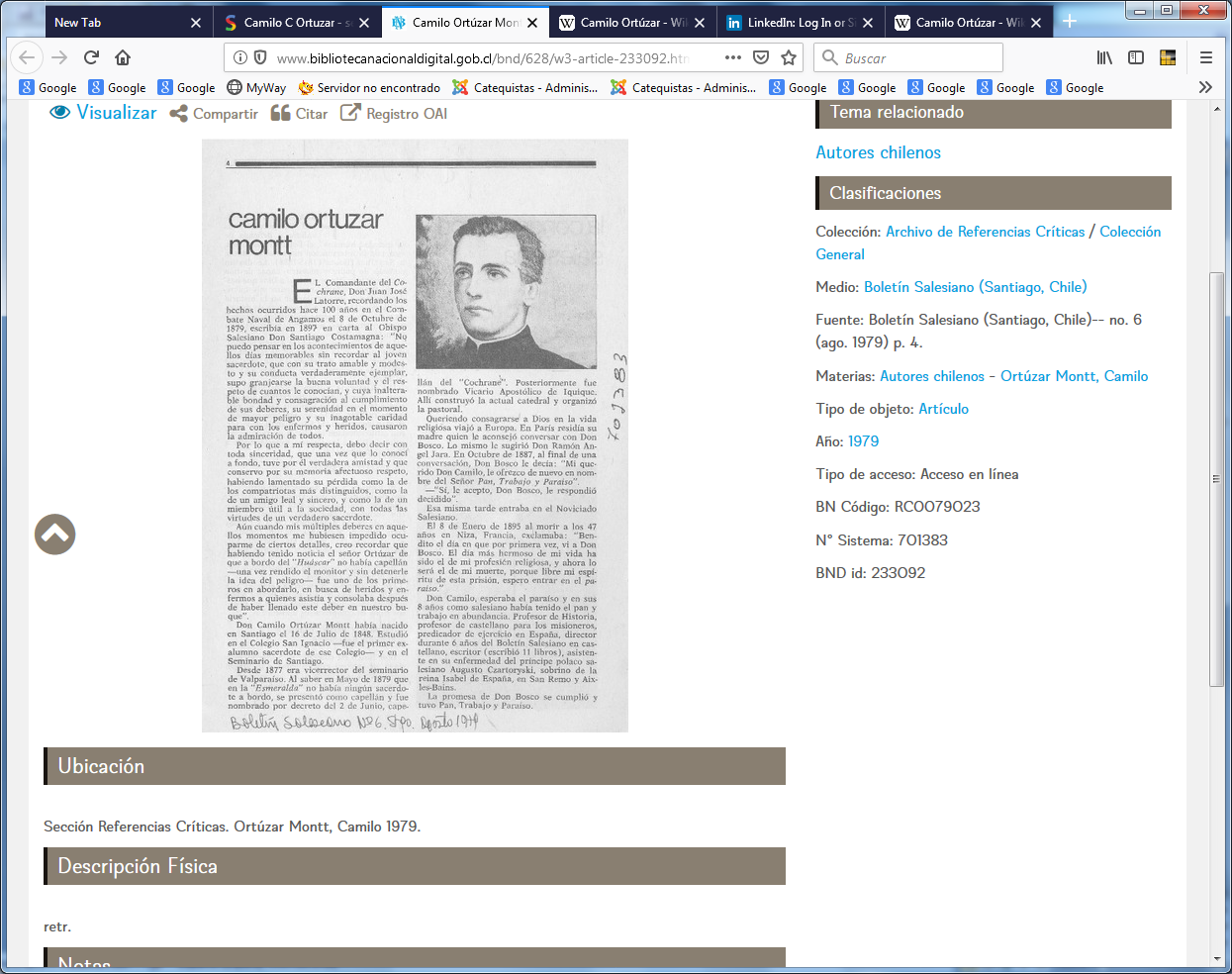   Los catequistas debe dar importancia a los textos escritos y no quedarse sólo en la palabra que se lleva el viento o en las acciones divertidas de las que no se sacan muchas ventajas. Este catequista sacerdote salesiano dedicó su vida a la palabra escrita como medio de educación y de formación: traducía, escribía y preparaba folletos muy ágiles y agradables, que tanto entraban en la forma de pensar de San Juan Bosco, admirador de S. Francisco de Sales, patrono de los periodistas y escritores.  (Santiago de Chile, 16 de julio de 1848 - Niza, 8 de enero de 1895).  Fue un sacerdote salesiano y lexicógrafochileno, que admiró a todos por su cultura y por su celo apostólico. Biografía   Fue ordenado sacerdote el 21 de diciembre de 1872. Fue profesor y vicerrector del Seminario de Valparaíso. En 1879 se incorporó como capellán a un buque de guerra, tras el Combate Naval de Iquique. Prestó servicios en la Armada de Chile, tanto a bordo como en Iquique; en esta ciudad levantó un templo donde hoy se ubica la Catedral de Iquique. Fue nombrado Vicario Apostólico de esa ciudad, ocupando ese cargo entre 1882 y 1887.​   Se embarcó hacia Europa, con la intención de ingresar a alguna orden religiosa, preferentemente la Compañía de Jesús. Pero a su paso por Turín se entrevistó con San Juan Bosco, en el Oratorio de Valdocco. Allí, Don Bosco le manifestó la famosa oferta salesiana que consistía en una pregunta sugestiva y la insinuación irresistible de un sacerdote dinámico y festivo:​¿Y por qué que no se hace salesiano? ¿No le parece que el mismo Señor lo ha traído hasta aquí? Ud. quiere trabajar; entre los salesianos encontrará Pan, Trabajo y Paraíso. Se lo prometo. No deje pasar la llamada de Jesús.   De modo que Ortúzar se unió a los salesianos, haciendo su profesión salesiana el 8 de diciembre de 1888 y siendo desde el principio un sacerdote salesiano activo, alegre, creativo y sacrificado.​  Residió alternativamente en Italia, Francia y España, dedicado especialmente a enseñar español a misioneros que debían viajar a América Latina y a traducir del francés una edición de la vida de Don Bosco, una vez que el Fundador saltó a la eternidad.    Camilo Ortuzar captó con claridad la vocación salesiana y se dedicó a escribir y a ayudar a los jóvenes que los salesianos recogían por las calles y les preparaban para la vida con oficios adquiridos de forma alegre. También escribió libros para jóvenes y para fieles en general, además de un diccionario prescriptivo de alta relevancia histórica, por ser el segundo diccionario de chilenismos de la historia de Chile.   Su vida, por misteriosos designios divinos, no iba a ser larga, pero los 7 años que pasó siendo salesiano fueron fecundos y  admirados por los compañeros de su casa romana  y por los alumnos para los que trabajaba y a los que llegaban sus textos escritos.   De modo que Ortúzar se unió a los Salesianos, haciendo su profesión salesiana el 8 de diciembre de 1888.​    Residió alternativamente en Italia, Francia y España, dedicado especialmente a enseñar español a misioneros que debían viajar a América Latina y a traducir del francés una edición de la vida de Don Bosco, También escribió libros para jóvenes y para fieles en general,1​ además de un diccionario prescriptivo de alta relevancia histórica, por ser el segundo diccionario de chilenismos de la historia de Chile.   Pero también redactó documentos y biografías beves que sirvieran para hacer de la lectura una forma de acercarse a los hechos y valores religiosos, lenguaje que sirve para que los catequizandos y los escolares piensen, hablen y admiren hechos y personajes importantes.Obra1893. Diccionario manual de locuciones viciosas y de correcciones de lenguaje: con indicación del valor de algunas palabras y ciertas nociones gramaticales   Su cultura fue grandes por lo que había aprendido y desarrollado en su patria chilena. La Providencia le hizo caer en las redes del "mago de la juventud" qque era  Don boscop, que resultaba un imán para los que podían ofrecer riquezas espiritules y  sociles a su recién iniciada familia religiosa. Es cierto que su vida salesiana fue breve: de 1888 a 1895, 7 años. Pero su labor marcó un camino interesante y fecundo. Su espíritu queda latente en el Centro escolar salesiano que en Santiago de Chile  lleva su nombre: Liceo Camilo Ortuzar         Falleció en la casa salesiana de Niza, en el sur de Francia, a la edad de 46 años. Sus restos fueron repatriados a Chile y fueron sepultados en la cripta episcopal de la Catedral de Iquique. 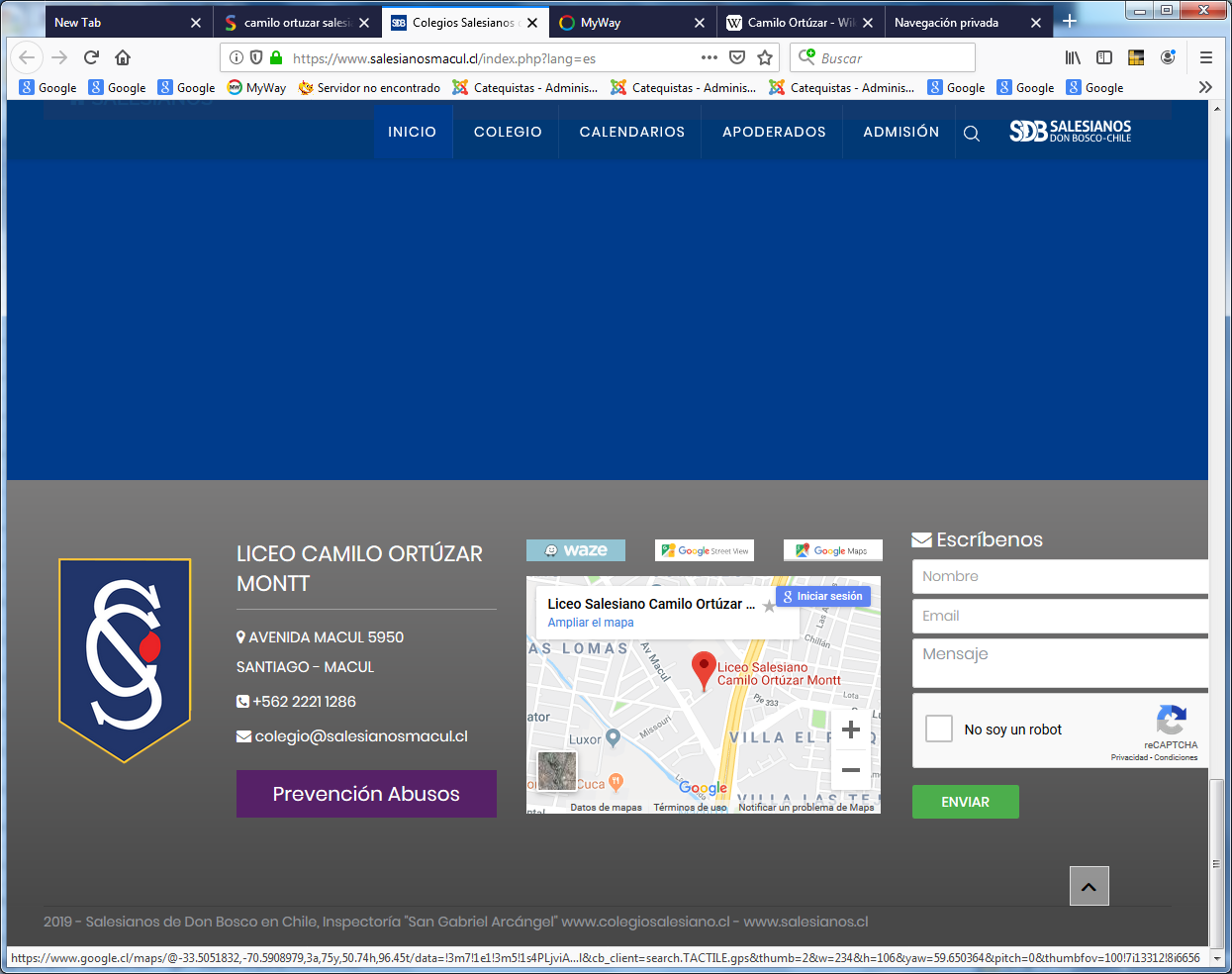 